„Obowiązki użytkownika eksploatującego urządzenia w strefach wybuchowych. Wymagania dyrektyw ATEX i norm zharmonizowanych”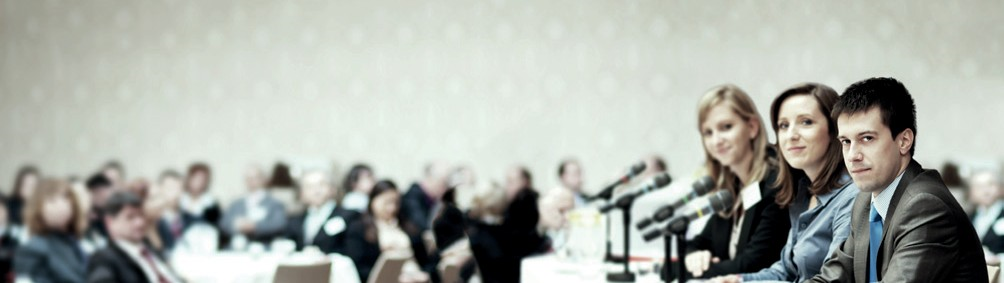 Termin8 czerwca 2022Szkolenie stacjonarneMiejsce: UDT Biuro w GliwicachCzas trwaniaSzkolenie jednodniowe8 godzin szkoleniowych 
(po 45 minut każda)Cena udziału490 zł netto + 23% VAT od uczestnikaOrganizatorUrząd Dozoru TechnicznegoOddział terenowy w KatowicachBiuro w Gliwicach44-100 Gliwice, ul. Robotnicza 4aUDT nie wyraża zgody na jakąkolwiek formę utrwalania, powielania, udostępniania lub nagrywania przebiegu szkolenia. Treść szkolenia i materiały szkoleniowe objęte są prawami autorskimi.Zapraszamy do udziału w szkoleniuSłużby BHP i PPOŻ Pracowników kadry technicznej i menedżerskiej odpowiedzialnych za bezpieczeństwo w zakładach, 
w których występują strefy zagrożone wybuchemOsoby bezpośrednio pracujące w strefach zagrożonych wybuchemWszystkich zainteresowanych bezpieczną eksploatacją urządzeń w strefach wybuchowychProgram ramowyATEX – podstawy prawne. Podstawy wybuchowości pyłów, gazów i par cieczy. Wyznaczanie stref – klasyfikacja. Dobór, montaż urządzeń elektrycznych i nieelektrycznych pracujących w strefach potencjalnie zagrożonych wybuchem. Kompetencje personelu - Eksploatacja urządzeń elektrycznych i nieelektrycznych pracujących w strefach potencjalnie zagrożonych wybuchem montażowe. Inspekcja urządzeń w strefie wybuchowości- wymagania norm. Inspekcja urządzeń w strefie wybuchowości - częste błędy. Cena obejmujeMateriały szkolenioweZaświadczenie o ukończeniu szkolenia Posiłek i poczęstunki w przerwach szkoleniaInformacje i zgłoszeniaZgłoszenia prosimy nadsyłać do dnia 1 czerwca 2022tel.  32 78 47 701, kom. 571 552 639, e-mail: aleksandra.grudzien@udt.gov.plInformacja o szkoleniu znajduje się na stronie internetowej www.udt.gov.pl (zakładka: Obszary działania – Szkolenia i konferencje)„Obowiązki użytkownika eksploatującego urządzenia w strefach wybuchowych. Wymagania dyrektyw ATEX i norm zharmonizowanych”8 czerwiec 202208:00 – 08:30 – Rejestrowanie uczestników szkolenia.„Obowiązki użytkownika eksploatującego urządzenia w strefach wybuchowych. Wymagania dyrektyw ATEX i norm zharmonizowanych”Zgłoszenie udziału w ATEX_OU w dniu 8 czerwca 2022Dane Zgłaszającego do faktury		(PROSIMY O WYPEŁNIENIE FORMULARZA DRUKOWANYMI LITERAMI)Firma lub osoba fizyczna: Adres: Adres do korespondencji (jeśli inny niż powyżej): Telefon, Fax: Adres e-mail: NIP lub PESEL: Wyrażam zgodę na przekazywanie przez UDT informacji handlowej oraz kontakt w celach marketingowych drogą elektroniczną oraz przez telefon zgodnie z obowiązującymi przepisami prawa.TAK 	NIE  	Podpis: Powyższa zgoda jest udzielana dobrowolnie i służy jedynie ułatwieniu przedstawiania Zgłaszającemu informacji handlowych o ofercie UDT. Zgłaszający może w każdej chwili wycofać powyższą zgodę.Zgłaszamy udział w szkoleniu następujących osób:Opłata za szkolenie wynosi: 490 zł netto + 23% VAT od uczestnikaW przypadku nieobecności na szkoleniu i braku zgłoszenia rezygnacji z udziału, a także w przypadku rezygnacji z udziału w szkoleniu na mniej niż 5 dni przed planowanym terminem rozpoczęcia szkolenia, Urzędowi Dozoru Technicznego przysługuje prawo do 40% pełnej opłaty za szkolenie.……………………………………………………………………………………………………data i czytelny podpis, pieczątka osoby upoważnionej do zaciągania zobowiązań w imieniu Zgłaszającego(osoba wskazana w KRS do reprezentacji firmy lub posiadająca upoważnienie do zaciągania zobowiązań finansowych)lub data i czytelny podpis osoby fizycznej zgłaszającej swój udział w szkoleniuZgłoszenia prosimy przesyłać pocztą elektroniczną na adres mailowy: aleksandra.grudzien@udt.gov.pl do dnia 
1 czerwca 2022. UDT potwierdzi termin szkolenia do dnia 2 czerwca 2022.Po otrzymaniu potwierdzenia terminu istnieje możliwość** uiszczenia opłaty za szkolenie (podając tytuł wpłaty: ATEX_OU) na konto Urząd Dozoru Technicznego, ul. Szczęśliwicka 34, 02-353 Warszawa.Bank Gospodarstwa Krajowego nr konta: 91 1130 1017 0020 1214 7720 0005W przypadku nieuiszczenia opłaty przed szkoleniem, po zakończeniu szkolenia wystawiona zostanie faktura z terminem płatności 30 dni od daty wystawienia.**w przypadku osób fizycznych konieczne jest uiszczenie opłaty przed szkoleniem.*ZASADY OCHRONY DANYCH OSOBOWYCHDanymi osobowymi Zgłaszającego, jego pracowników lub innych zgłoszonych osób, do których przetwarzania UDT jest uprawniony, są w szczególności dane osobowe niezbędne do prowadzenia dokumentacji dotyczącej realizacji zgłoszenia, w tym do wystawiania dokumentów końcowych.Administratorem danych osobowych jest Prezes Urzędu Dozoru Technicznego z siedzibą w Warszawie, ul. Szczęśliwicka 34, kod pocztowy 02-353.Kontakt z wyznaczonym przez Administratora Danych Osobowych – Inspektorem Ochrony Danych, możliwy jest za pośrednictwem poczty elektronicznej (adres: iod@udt.gov.pl), oraz strony internetowej (www.udt.gov.pl).Dane osobowe będą przetwarzane wyłącznie w celu realizacji zgłoszenia, (na podstawie art. 6 ust. 1 lit. b) lub w prawnie uzasadnionym interesie Administratora Danych Osobowych (na podstawie art. 6 ust 1 lit f) Rozporządzenia Parlamentu Europejskiego i Rady z dnia 27 kwietnia 2016 r. w sprawie ochrony osób fizycznych w związku z przetwarzaniem danych osobowych i w sprawie swobodnego przepływu takich danych oraz uchylenia dyrektywy 95/46/WE (Dz. Urz. UE L 119 z 4.05.2016). Prawnie uzasadnionym interesem, na który powołuje się Administrator Danych Osobowych, jest przekazywanie danych w celu obsługi technicznej, informatycznej, statystycznej oraz w celu prowadzenia i utrzymania dokumentacji wynikającej z obowiązków wobec jednostek kontrolujących.Odbiorcami danych osobowych będą jedynie podmioty przewidziane przepisami powszechnie obowiązującego prawa.Dane osobowe będą przetwarzane przez okres niezbędny do realizacji i rozliczenia zgłoszenia z uwzględnieniem wymogów wynikających z przepisów prawa. W związku z przetwarzaniem danych osobowych, podmiotom określonym w ust. 1 przysługuje prawo dostępu do treści swoich danych, prawo do ich sprostowania, usunięcia, ograniczenia przetwarzania, prawo do przenoszenia danych (jeśli ma zastosowanie), prawo wniesienia sprzeciwu, prawo do cofnięcia zgody w dowolnym momencie bez wpływu na zgodność z prawem przetwarzania, którego dokonano na podstawie zgody przed jej cofnięciem oraz prawo do wniesienia skargi do Prezesa Urzędu Ochrony Danych Osobowych.Podanie danych osobowych jest dobrowolne, niemniej jest warunkiem realizacji zgłoszenia.08:30 – 09:00 – ATEX – podstawy prawne. 09:00 – 10:00 – Podstawy wybuchowości pyłów, gazów i par cieczy. 10:00 – 10:15 – Przerwa kawowa10:15 – 11:15 – Wyznaczanie stref – klasyfikacja. 11:15 – 12:15 – Dobór, montaż urządzeń elektrycznych i nieelektrycznych pracujących w strefach potencjalnie zagrożonych wybuchem. 12:15 – 12:30 – Przerwa kawowa12:30 – 13:30 – Kompetencje personelu - Eksploatacja urządzeń elektrycznych. i nieelektrycznych pracujących w strefach potencjalnie zagrożonych wybuchem montażowe. 13:30 – 14:00 – Przerwa obiadowa14:00 – 14-30 – Inspekcja urządzeń w strefie wybuchowości- wymagania norm. 14:30 – 15:30 – Inspekcja urządzeń w strefie wybuchowości - częste błędy. Imię i nazwisko, zajmowane stanowiskoNa podstawie Rozporządzenia Parlamentu Europejskiego i Rady (UE) nr 2016/679 z dnia 27 kwietnia 2016 r. w sprawie ochrony osób fizycznych w związku z przetwarzaniem danych osobowych i w sprawie swobodnego przepływu takich danych oraz uchylenia dyrektywy 95/46/WE, wyrażam zgodę na przetwarzanie przez Prezesa Urzędu Dozoru Technicznego (Administratora Danych Osobowych), moich danych osobowych zawartych w zgłoszeniu, na potrzeby związane z realizacją szkolenia. Potwierdzam, że zapoznałem się z poniższymi zasadami ochrony danych osobowych.*TAK 	NIE Podpis zgłaszanej osobyTAK 	NIE Podpis zgłaszanej osoby